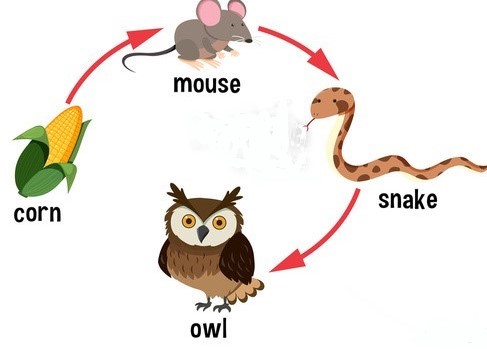 4A/4B Homework week #1 EcologyWhat is a producer? Give 3 examples: _____________________________________________________________________________________________________________________________What is a consumer? Give 3 examples:  _______________________,__________________________, ____________________________What is an herbivore? Carnivore? Omnivore? Give one example of each. ____________________________________________________________________________________________________________________________________________________________What is a decomposer? Give 3 examples: ________________________, __________________________________________, ___________________________________Decomposers put ____________________________ in the soil, which makes the Producers healthier, which in turn makes the _____________________________who eat the producers healthier, which creates healthier decomposers, so more ____________________can be put into the soil.One pathway of energy flow through an ecosystem is a ______________________________ _____________________________________________Where do producers get their energy? __________________________ Is a bunny a primary, secondary, or tertiary consumer? ____________________________Is a lion a primary, secondary, or tertiary consumer? ____________________________A secondary consumer eats producers and/or consumers. Is it (A)an herbivore & a carnivore or (B)a carnivore and omnivore?  ____________________________________________________A diagram that shows the complex feeding interactions of all animals in an ecosystem is called what?  ________________________________________________________________If a producer in an ecosystem decreases in number, what happens to the consumers? ____________________________________________________________________________________If a producer in an ecosystem increases in number, what happens to the consumers?  _____________________________________________________________________________
What happens to a producer in an ecosystem if the primary and secondary consumers decrease?  ________________________________________________________________